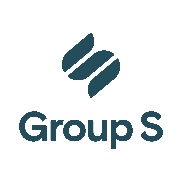 Notification préalable aux travailleurs qui sont placés en chômage temporaire pour force majeure en raison du coronavirusFirme:      N° O.N.S.S: 
rue:  n°.  
code postal.:  localité: 
optredend als gevolmachtigde van de werkgever : 
Dument mandaté par:Nature de l’activité.: N° Commission paritaire :En application de l’article 11 de l’Arrêté de pouvoirs spéciaux n° 37 du 24 juin 2020,  les  travailleurs  de l'entreprise dont les noms figurent dans la liste en annexe, sont avisés du fait que:à partir du  jusqu'au   inclus, le travail sera totalement suspendu. à partir du   jusqu'au   inclus, ils seront occupés sous le régime de travail à temps réduit suivant : Comment devez-vous demander des allocations de chômage temporaire?Vous devez introduire un formulaire simplifié C3.2-TRAVAILLEUR-CORONA auprès de votre organisme de paiement (votre syndicat ou la Caisse auxiliaire de Paiement des Allocations de Chômage) et cela au plus tard à la fin du deuxième mois suivant le mois de chômage temporaire. Remarque : si au cours des mois précédents vous avez déjà été déclaré en chômage temporaire pour cause de force majeure à la suite du coronavirus et que vous avez déjà introduit un formulaire C3.2-TRAVAILLEUR-CORONA auprès de votre organisme de paiement, vous ne devez pas recommencer. Il s’agit d’une demande unique. Ce document peut être téléchargé sur le site de l’ONEM. Vous pouvez également demander ce document à votre syndicat. Si vous n’êtes affilié à aucun syndicat, vous pouvez utiliser le formulaire de demande en ligne qui est disponible sur le site internet de la CAPAC : https://www.hvw-capac.fgov.be/fr/comment-faire-une-demande-de-chomage-temporaire-simplifiee.Après avoir introduit le formulaire C3.2-TRAVAILLEUR-CORONA auprès de votre organisme de paiement, votre employeur transmettra, le plus rapidement possible, une « déclaration de risque social 5 » à l’organisme de paiement.Vous ne devez pas être en possession d’une carte de contrôle mensuelle et, par conséquent, ne devez pas l’introduire auprès de votre organisme de paiement à la fin du mois.Votre organisme de paiement paie vos allocations mensuelles sur la base des déclarations de prestations mensuelles de votre employeur. Il les transmet à l’ONEM qui va les vérifier et décider de les approuver ou pas.Nom et signature employeurAnnexe à la notification: liste des travailleurs qui sont mis en chômage temporaireNom et prénomNombre de jours de chômage temporaire en total pendant la période pour laquelle la notification est faitNombre de jours de travail en total pendant la période pour laquelle la notification est fait